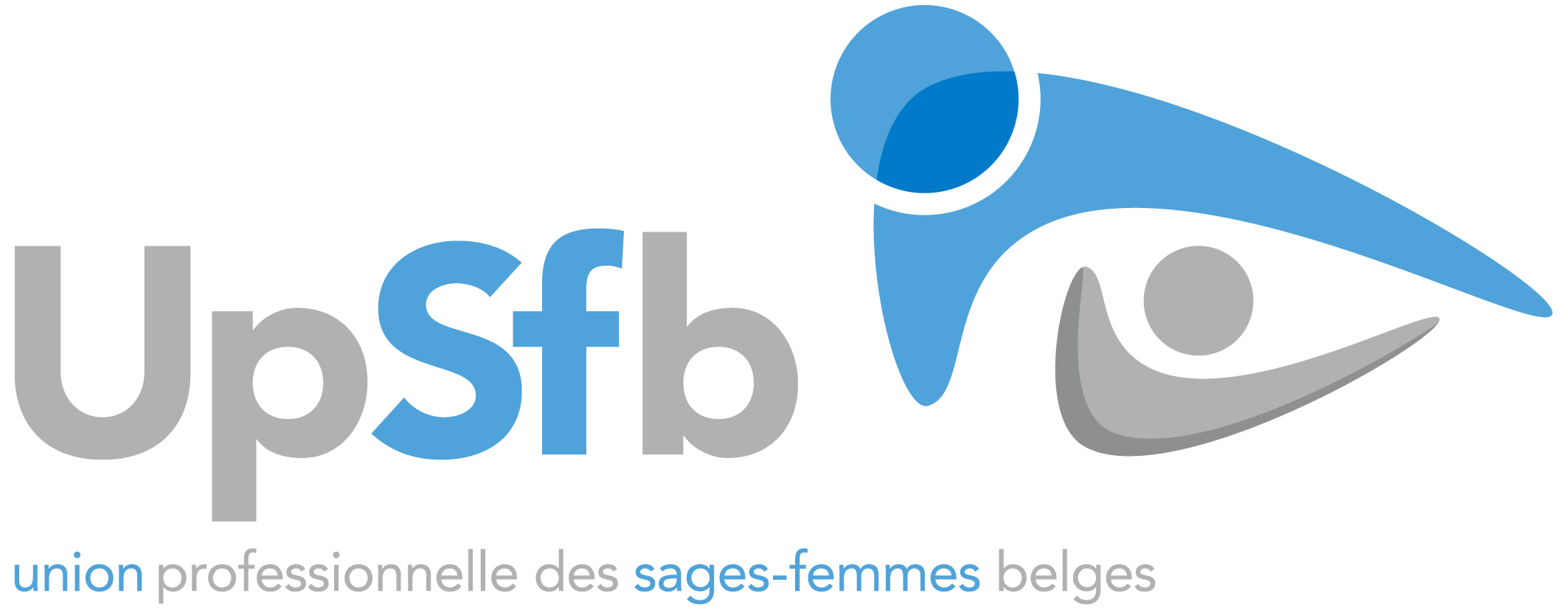  Profile fonction conseillère coordinatrice Web :Le site internet de l’UPSFB www.sage-femme.be est consulté plus de 10.000 fois chaque mois. Il permet de faire connaitre notre profession aux parents et au grand publique. Il informe les (futures-) sages-femmes sur les formations, les nouveautés,  la législation,…  Le contenu et les textes du site ont été complètement retravaillés en 2015. Ils sont depuis régulièrement mis à jour en fonction des actualités.  Après plus de huit ans de gestion du site, Joelle souhaite passer la main à une nouvelle responsable. L’UPSfB est à la recherche d’une sage-femme motivée. Un poste de conseillère est associé à cette fonction. Il est en effet important d’être au courant de changement à apporter. La gestion du site prend environs 1h par semaine qui sera rémunérée à 45€ de l’heure. Il faut :Répondre aux emails concernant le site (demandes de modifications de coordonnées de sages-femmes libérales, validation des petites annonces, …)Publier les « news » à la demande du comité UPSfBEncoder les sages-femmes qui veulent avoir accès à la librairie en ligne du CEBAMEncoder les congrès externes dans l’agendaCollaboration à la news letter.Mandat pour 4 ans, renouvelable une foisAu cours de l’année, il faut également mettre à jour le contenu des pages  (changement de législation, nouveauté INAMI,…), corriger les liens vers d’autres sites internet, effacer les anciennes news, faire figurer le listing de garde sage-femme, …D’autres membres du comité sont responsables pour gérer  l’encodage et l’inscription aux formations/congrès UPSfB, l’affiliation à l’UPSfB, la gestion de la boutique, répondre aux emails généraux pour l’union professionnelle.Aucune expérience préalable en gestion de site web n’est requise. Joëlle se chargera de vous en expliquer le fonctionnement et vous supervisera plusieurs mois. Pour les problèmes techniques, vous pouvez vous adresser à un informaticien qui connait le site. Si vous avez envie de vous investir pour notre profession et être au courant de tout ce qui change, vous pouvez contacter Joelle Belpaire joellebelpaire@yahoo.com 